г. Якутск, ул. Орджоникидзе, дом 27,                                                                                                                         06.04.2023Тел.: 42-33-78Потребление основных продуктов питания в домохозяйствах Якутии Сколько и каких продуктов питания потребляет в среднем один житель               Республики Саха (Якутия) в год? Саха(Якутия)стат представляет данные выборочного обследования бюджетов домашних хозяйств по потреблению основных продуктов питания в домохозяйствах за 2000 и 2021 год.Одним из ключевых индикаторов уровня жизни населения является характеристика потребления населением продовольственных и непродовольственных товаров и услуг. Во всех субъектах РФ органами государственной статистики проводится выборочное обследование бюджетов домашних хозяйств, в ходе которого, в том числе, оцениваются уровень и структура потребления основных продуктов питания. По данным за 2021 год среднестатистический житель Республики Саха (Якутия)     в день потреблял 2506 ккал. Суточная пищевая ценность потребляемых продуктов составила 78г белков, 110г жиров и 301г углеводов. Потребление основных продуктов питания(по данным выборочного обследования бюджетов домашних хозяйств; в среднем на потребителя в год, кг)В 2021 году по сравнению с 2000 годом выросло потребление населением всех групп продуктов питания кроме картофеля (снижение на 45%), хлеба и хлебных продуктов (снижение на 18%). Наибольший рост потребления отмечался по фруктам и ягодам (увеличение в 3,1 раза), мясу и мясопродуктам (в 1,6 раза), рыбе и рыбопродуктам (в 1,5 раза).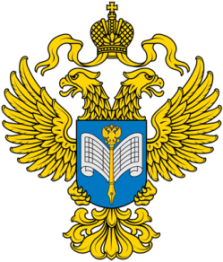 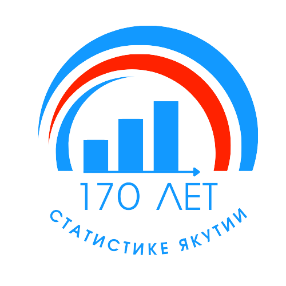 Территориальный органФедеральной службы государственной статистикипо Республике Саха (Якутия)Пресс-релизГруппы продуктов 2000 г.2021 г.*Группы продуктов 2000 г.2021 г.*Хлеб и хлебные продукты11393Картофель6636Овощи и бахчевые4868Фрукты и ягоды1856Мясо и мясопродукты6296Молоко и молочные продукты219281Яйца, штук170221Рыба и рыбопродукты1523Сахар и кондитерские изделия2127Масло растительное и другие жиры1212* В соответствии с п. 1.9.11 Федерального плана статистических работ срок предоставления данных за 2022 год – ежегодно 8 августа 2023 г. Показатель рассчитывается в целом по Российской Федерации, субъектам Российской Федерации, федеральным округам, городской и сельской местности, Арктической зоне Российской Федерации* В соответствии с п. 1.9.11 Федерального плана статистических работ срок предоставления данных за 2022 год – ежегодно 8 августа 2023 г. Показатель рассчитывается в целом по Российской Федерации, субъектам Российской Федерации, федеральным округам, городской и сельской местности, Арктической зоне Российской Федерации* В соответствии с п. 1.9.11 Федерального плана статистических работ срок предоставления данных за 2022 год – ежегодно 8 августа 2023 г. Показатель рассчитывается в целом по Российской Федерации, субъектам Российской Федерации, федеральным округам, городской и сельской местности, Арктической зоне Российской ФедерацииСоловьева Инна ВасильевнаОтдел сводных статработ и общественных связейТел. 8 (4112) 42-33-78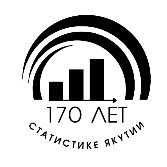 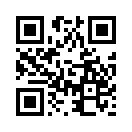 СайтСаха(Якутия)стата(http://sakha.gks.ru)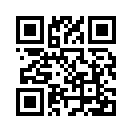 Вконтакте(vk.com/sakhastat)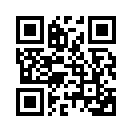 Одноклассники(ok.ru/sakhastat)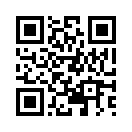 Telegram(t.me/statinfoykt)